Marca da bolloDOMANDA D’ESAMEPER L’ISCRIZIONE AL RUOLO DEI CONDUCENTI DI VEICOLI ADIBITI AD AUTOSERVIZI PUBBLICI NON DI LINEA DELLA VALLE D’AOSTA, AI SENSI DELLA L.R. 9 AGOSTO 1994, N. 42, COME MODIFICATA DALLA L.R. 17 LUGLIO 1995, N. 24.___l___ sottoscritt___ _________________________________________________________ CF│__│__│__│__│__│__│__│__│__│__│__│__│__│__│__│__│tel.____________________ C H I E D Edi sostenere l’esame previsto dalla l.r. 42/94, ai fini dell’accertamento dei requisiti di idoneità necessari per l’iscrizione al Ruolo dei conducenti di veicoli adibiti ad autoservizi pubblici non di linea della Valle d’Aosta.All’uopo il sottoscritto sotto propria responsabilità, consapevole che le dichiarazioni mendaci sono punite ai sensi dell’art. 39 della l.r. n. 19/2007 “Nuove disposizioni in materia di procedimento amministrativo e di diritto di accesso ai documenti amministrativi” ;D IC H I A R Aai sensi dell’art. 30 della l.r. n. 19/2007a) di essere: □ cittadino italiano;□ cittadino dell’Unione Europea;□ cittadino di un altro paese che riconosca ai cittadini italiani il diritto di prestare attività di conducente di servizi pubblici di trasporto non di linea nel proprio territorio;b) di essere nat_ a __________________________________________ il ________________;c) di essere residente in _______________________ via ________________________ n.___;d) di essere domiciliato in ______________________via ________________________ n.___;e) di avere assolto gli obblighi scolastici:per aver conseguito il diploma di _______________________in data__________c/o lascuola____________________________________________________________con sede a_____________________.per aver frequentato per ____ anni la scuola dell'obbligo c/o la scuola____________________________________________________________ con sede a ______________________.f) di non essere stato/a condannato/a con sentenza irrevocabile alla reclusione per un tempo superiore ad un anno per uno dei delitti contro la pubblica amministrazione, l’ordine pubblico, la fede pubblica, l’economia pubblica, l’industria, il commercio ovvero per delitti di omicidio volontario, furto, rapina, estorsione, truffa, appropriazione indebita, ricettazione ed alla reclusione per un tempo non inferiore a due anni per qualunque altro delitto non colposo, salvi gli effetti della riabilitazione;g) di non essere stato/a sottoposto/a a misure di prevenzione ai sensi della legge n. 1423/1956 “Misure di prevenzione nei confronti delle persone pericolose per la sicurezza e per la pubblica moralità”.D I CH I A R Aai sensi dell’art. 31 della l. r. n. 19/2007h) di non essere dichiarato fallito.Allega i seguenti documenti:marca da bollo da euro 16,00;attestazione comprovante il versamento della somma di euro 77,00 (euro settantasette/00) da effettuarsi tramite PAGO PA, o versamento in contanti presso lo sportello;fotocopia di un documento di identità in corso di validità;permesso di soggiorno (per i cittadini stranieri non appartenenti all’UE);fotocopia del diploma o certificato attestante gli anni della scuola dell'obbligo (facoltativo);N.B. Nel caso in cui l’istanza sia presentata allo sportello da persona diversa dall’interessato, è necessario allegare modulo di delega e fotocopia del documento di identità in corso di validità dell’interessato.		DATA							FIRMA	_________________			__________________________________Il dichiarante presta il proprio consenso al trattamento dei dati personali nell’ambito del procedimento per il quale la presente istanza viene presentata.DATA							FIRMA_________________			_________________________________INFORMATIVA PER IL TRATTAMENTO DEI DATI PERSONALI IDENTIFICATIVI (ART. 13 DEL REGOLAMENTO UE 679/2016 DEL REGOLAMENTO UE 679/2016 “GENERAL DATA PROTECTION REGULATION”, DI SEGUITO ANCHE GDPR)INFORMATIVA TRATTAMENTO DEI DATI PERSONALI In conformità alle disposizioni del Regolamento UE 679/2016 relativo alla “protezione delle persone fisiche con riguardo al trattamento dei dati personali” (di seguito anche GDPR), la Camera valdostana delle imprese e delle professioni, in qualità di titolare del trattamento ai sensi degli artt. 4, n. 7 e 26 del citato GDPR informa gli interessati di quanto segue.Finalità del trattamento e base giuridicaI dati comunicati sono funzionali ad integrare domande inerenti Albi, Ruoli e Registri la cui tenuta è affidata alla Camera Valdostana da disposizioni normative.Il conferimento dei dati personali e degli allegati forniti dai richiedenti è indispensabile per la conclusione del relativo procedimento; la base giuridica per l’acquisizione e successivo trattamento dei dati menzionati è la necessità degli stessi per l’esecuzione di un compito di interesse pubblico ai sensi dell’articolo 6, par. 1, lett. e) del GDPR.I dati non saranno utilizzati per finalità diverse da quelle esposte nella presente informativa.Soggetti autorizzati al trattamento, modalità del trattamento, comunicazione e diffusioneI dati acquisiti saranno trattati, oltre che dalla Camera valdostana delle imprese e delle professioni, anche da Società del Sistema camerale e/o da altre Società appositamente incaricate e nominate Responsabili esterni del trattamento ai sensi dell’art. 28 del GDPR. I dati saranno raccolti, utilizzati e trattati con modalità manuali, informatiche e telematiche secondo principi di correttezza, liceità, trasparenza. Periodo di conservazioneI dati acquisiti ai fini sopra menzionati saranno conservati per 10 anni + 1 anno ulteriore dalla conclusione del procedimento.Diritti degli interessatiGli interessati potranno in qualsiasi momento ai sensi degli artt. 15 e s. del GDPR:revocare il consenso prestato (senza pregiudicare la liceità del trattamento precedente alla revoca)richiedere ai Titolari del trattamento l'accesso ai dati personali, la rettifica o la cancellazione degli stessi o la limitazione del trattamentoGli interessati potranno esercitare i diritti precedentemente descritti presso il titolare di cui, di seguito si riportano i dati di contatto. Resta ferma la possibilità, nel caso in cui si ritenga non soddisfatto l’esercizio dei propri diritti, di proporre reclamo all’Autorità Garante per la protezione dei dati personali come specificato al seguente link:http://www.garanteprivacy.it/web/guest/home/docweb/-/docweb-display/docweb/4535524Titolare del trattamentoCamera valdostana delle imprese e delle professioni – Regione Borgnalle, 12 – 11100 AOSTA  tel 0165/573018PEC registro.imprese@ao.legalmail.camcom.itDati di contatto del Responsabile della Protezione dei Dati della Camera di Commercio Unione Regionale delle Camere di commercio del PiemonteIndirizzo: Via Pomba, 23 - 10123 Torino Tel. 011.5669201e-mail:rpd1@pie.camcom.it.	FIRMA PER PRESA VISIONE	_________________________UFFICIO ALBI E RUOLI***********Il sottoscritto ____________________________________________ dichiara di aver ricevuto in uso dalla Camera Valdostana delle Imprese e delle Professioni l’opuscolo “il soccorso sulla strada”, allegato del libro “ABC del Primo Soccorso”, e si impegna a restituirlo integro il giorno dell’esame, pena l’esclusione dall’esame stesso.FIRMA----------------------------------------Si attesta l’avvenuta restituzione dell’opuscolo.L’INCARICATO ------------------------------------------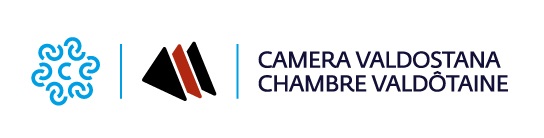 Camera valdostana delle imprese e delle professioniChambre valdôtaine des entreprises et des activités libérales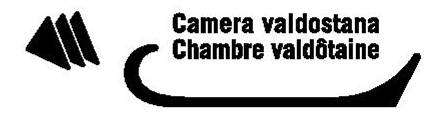 Camera valdostana delle imprese e delle professioniChambre valdôtaine des entreprises et des activités libérales